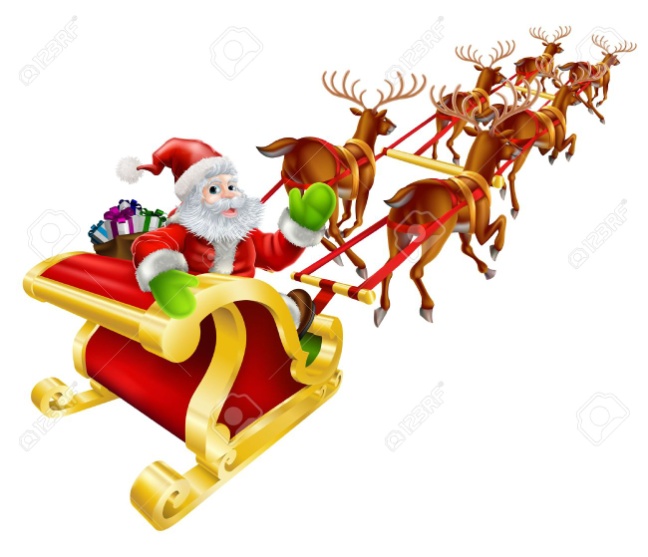 Distribuzione doni per i bimbi e Cioccolata calda Presso LA CASCINA Via Daneo 164r 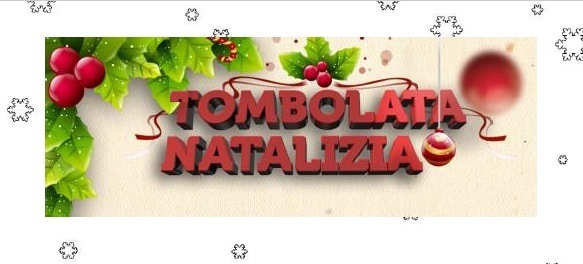 Info al 3382209029 o al 3348033182